Первый этап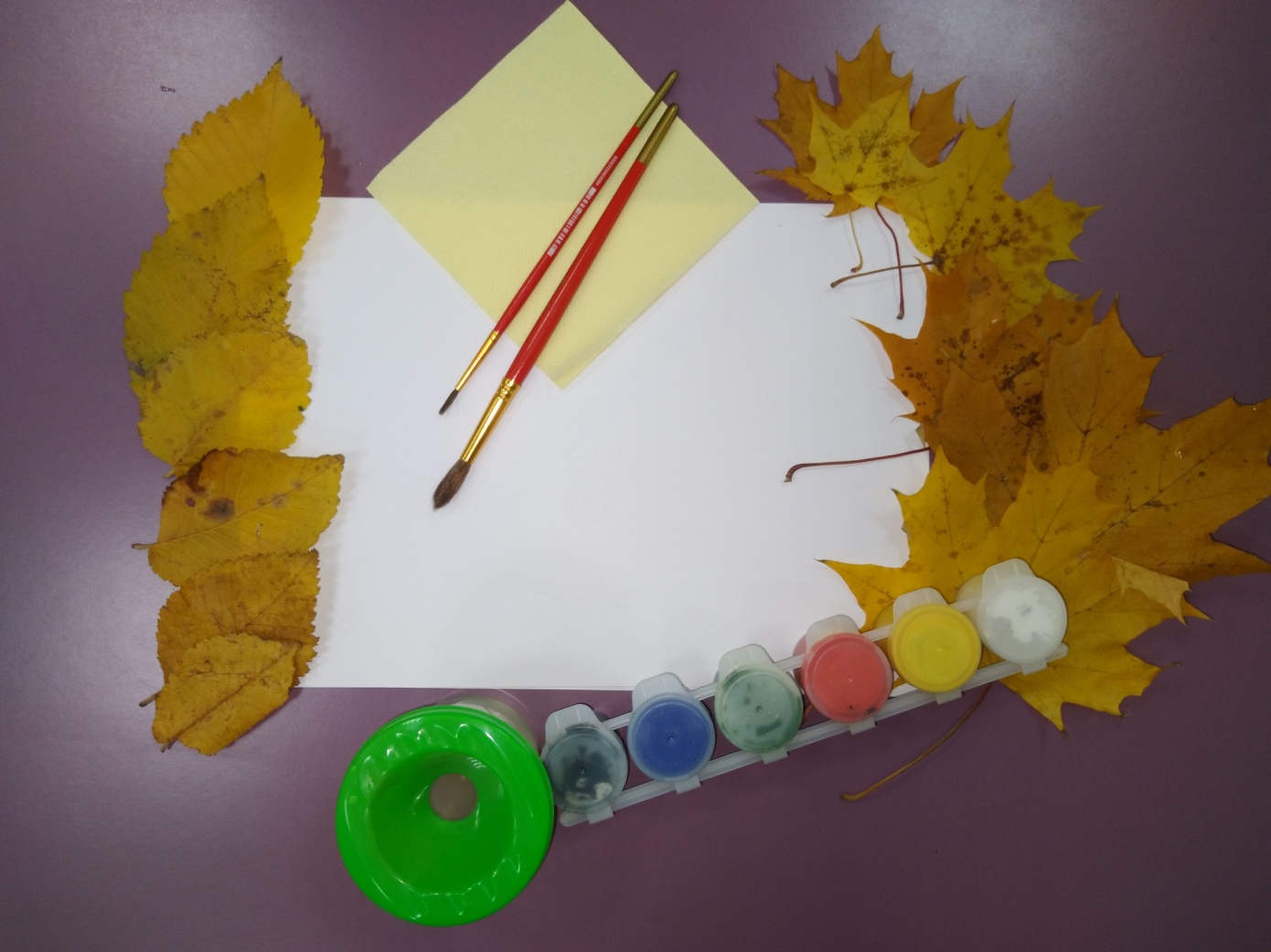 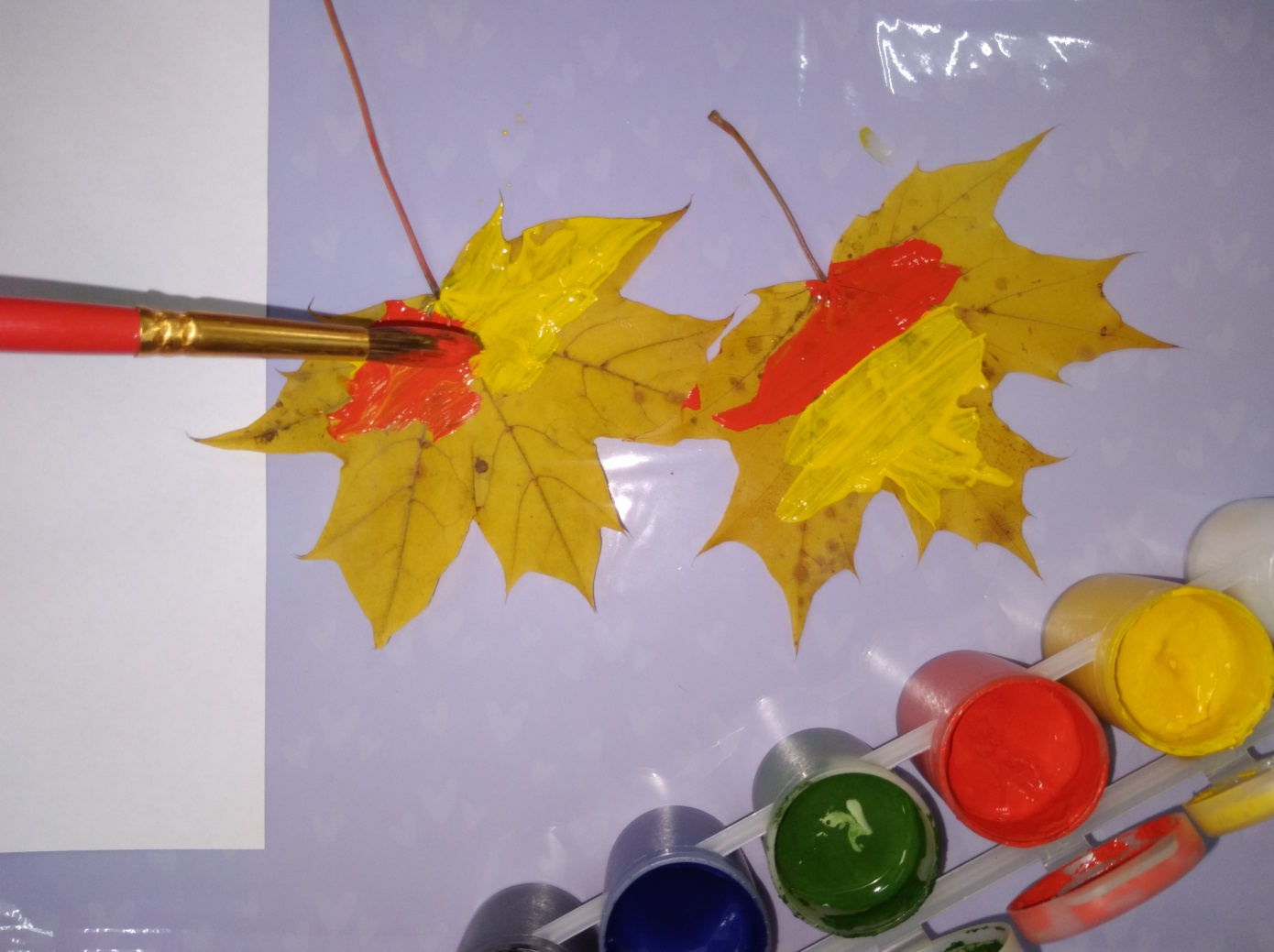 Второй этапТретий этап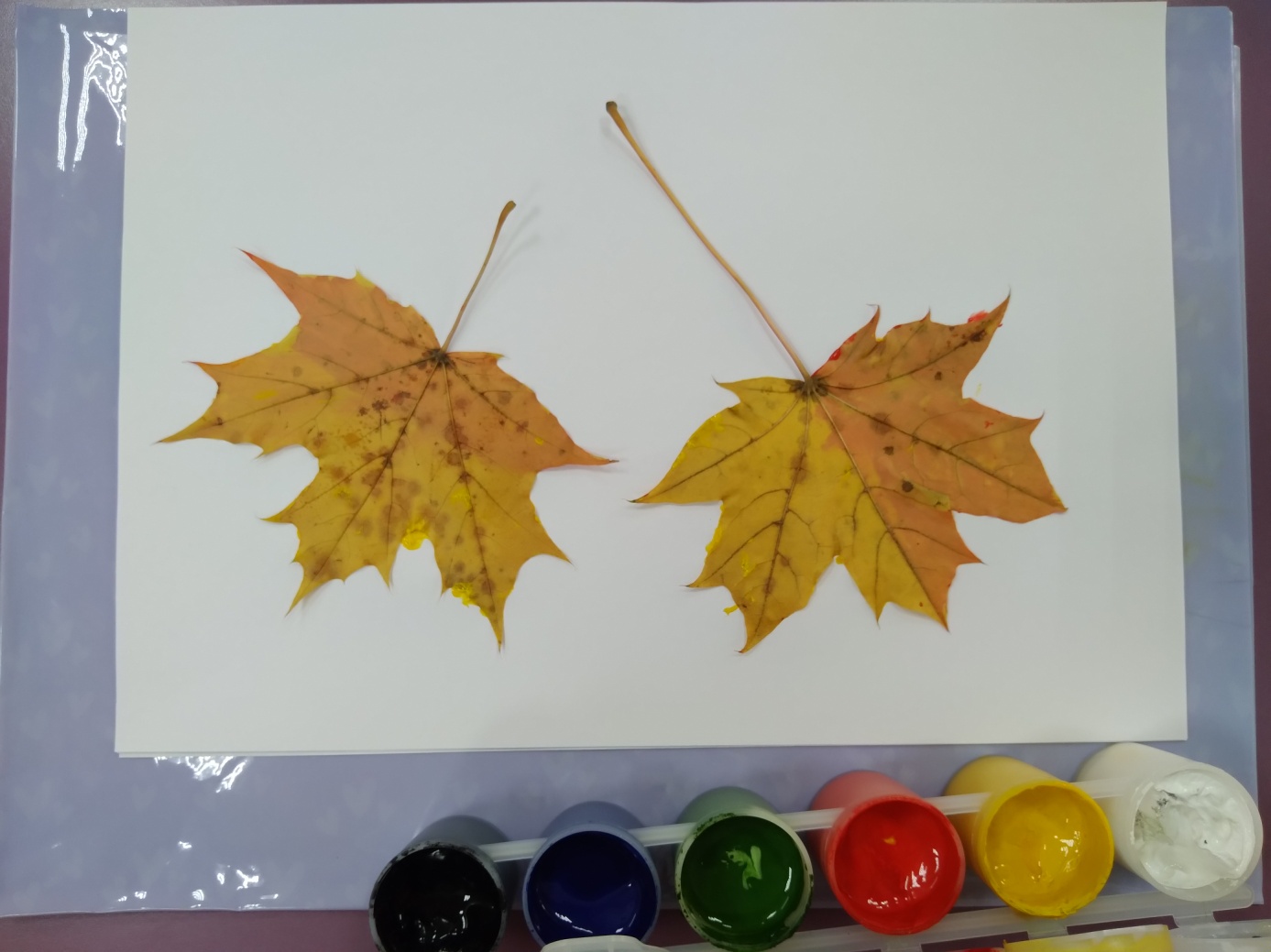 Четвертый этап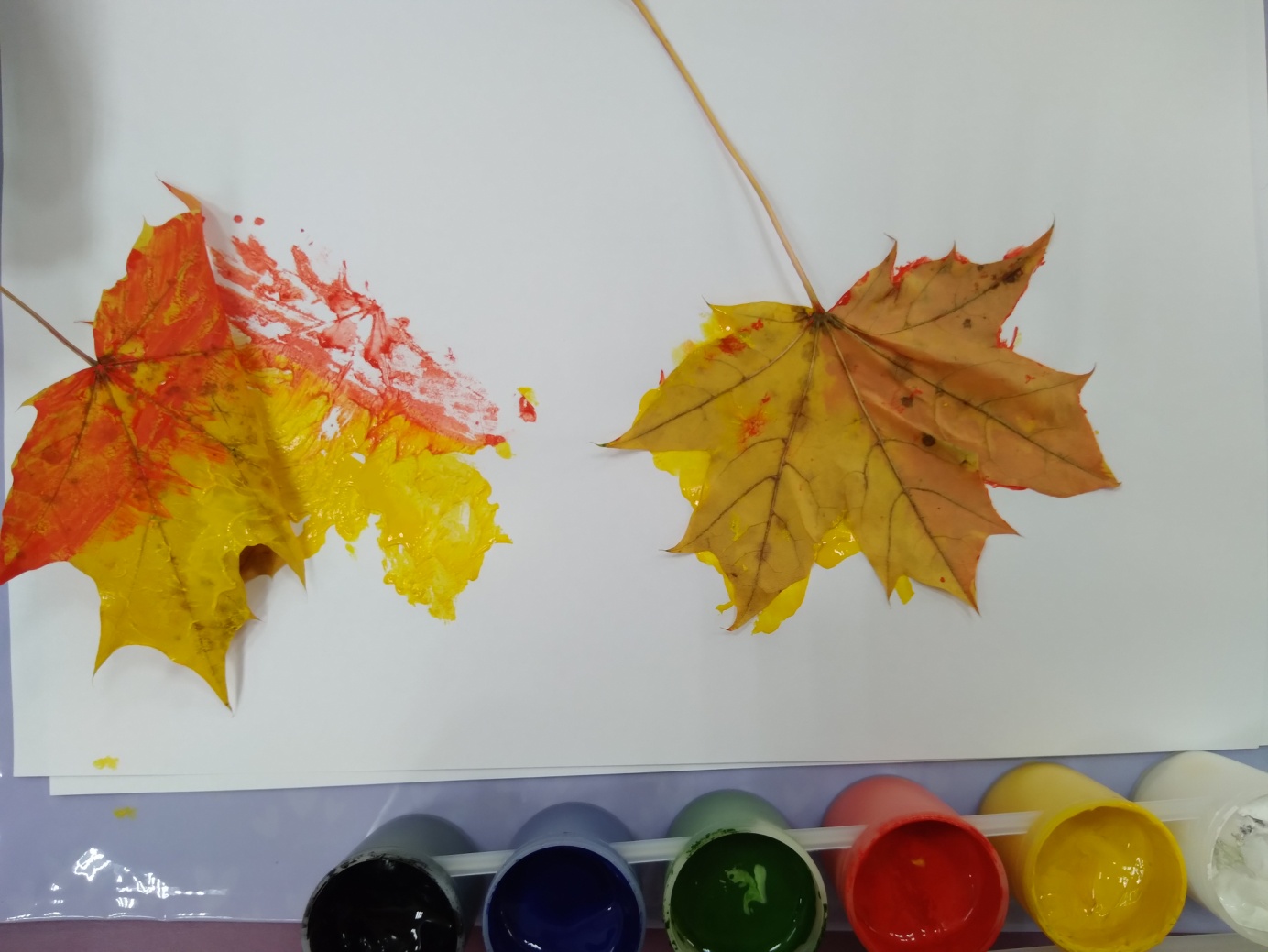 Пятый этап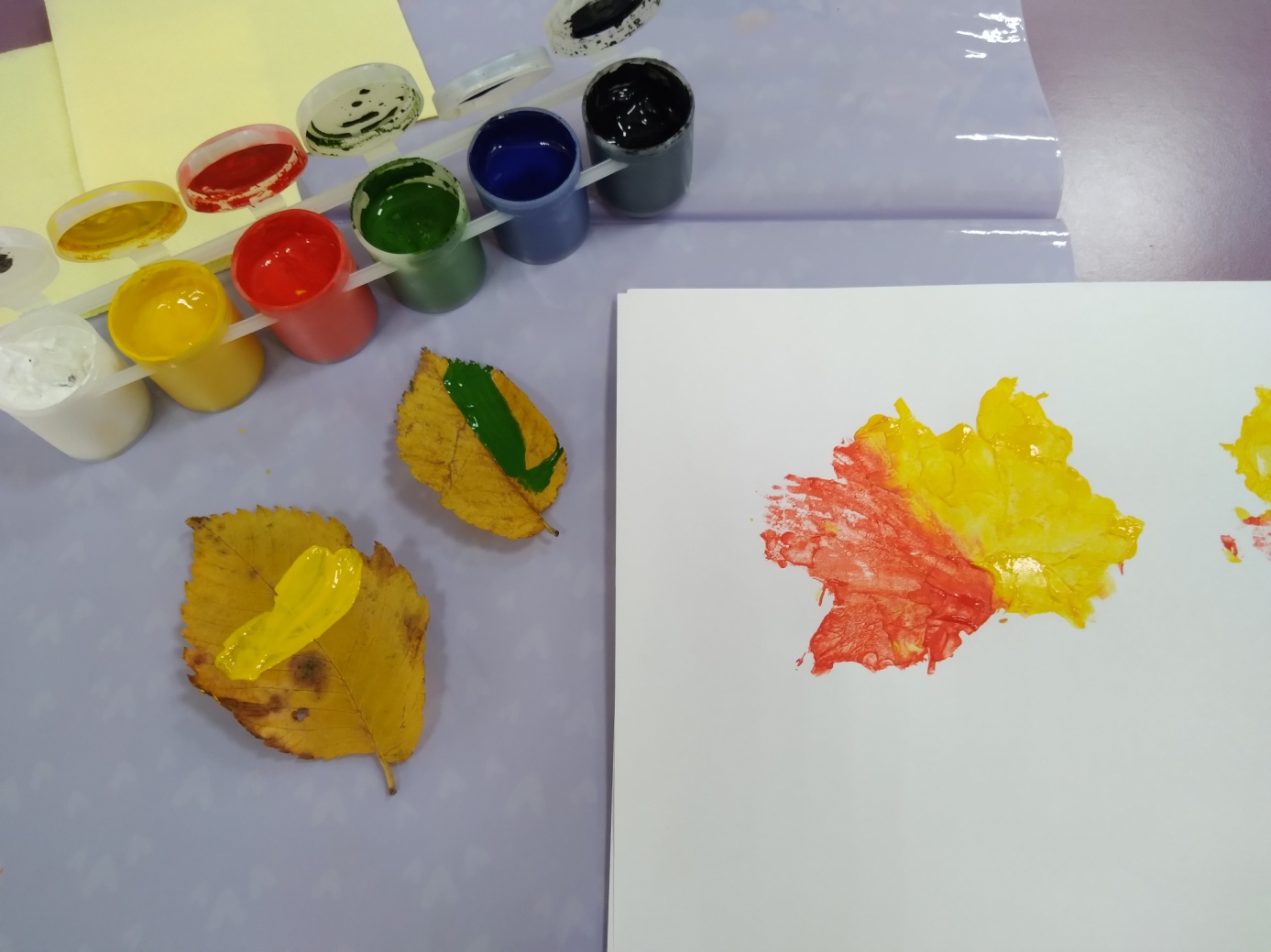 Шестой этап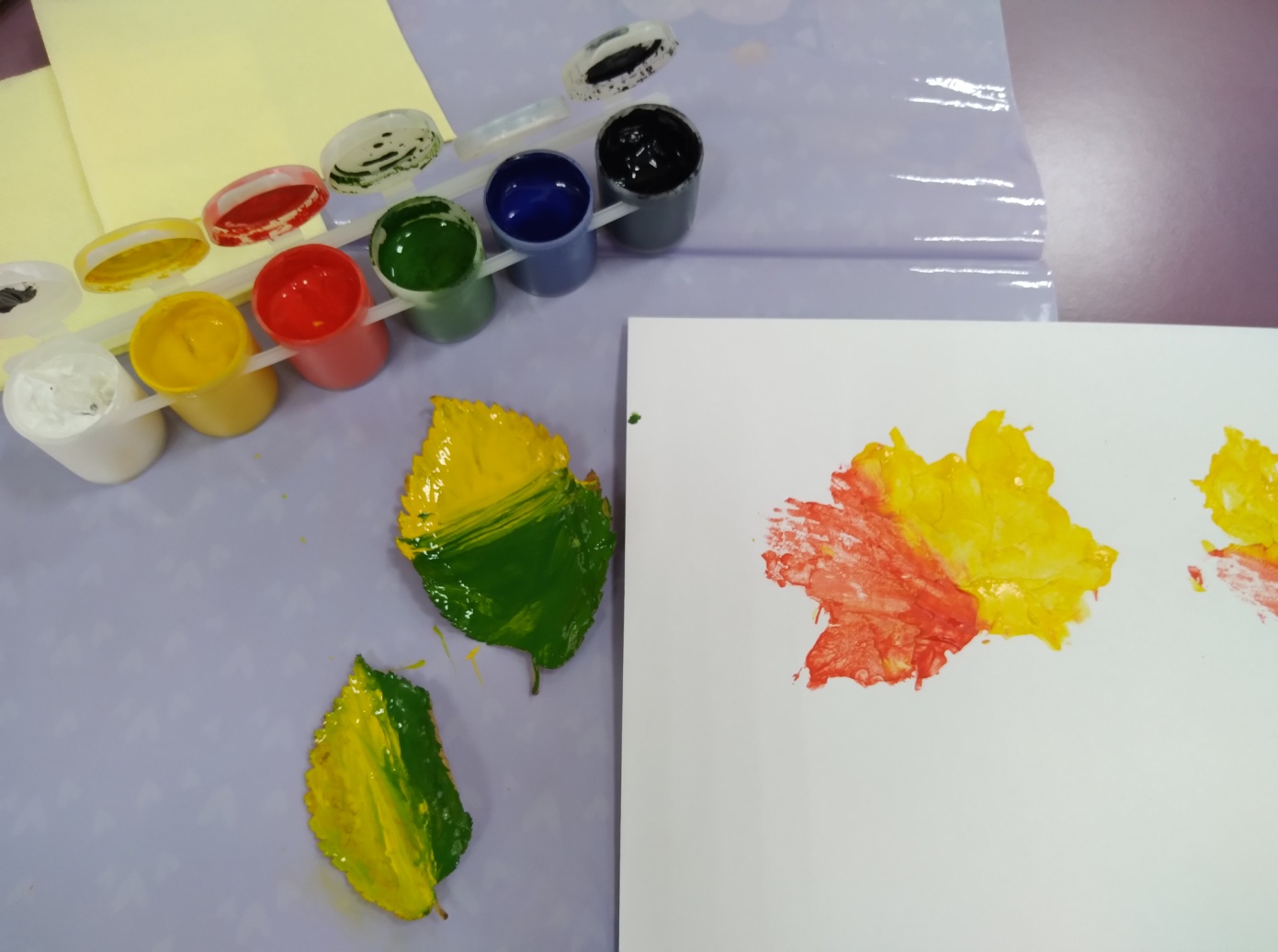 Седьмой этап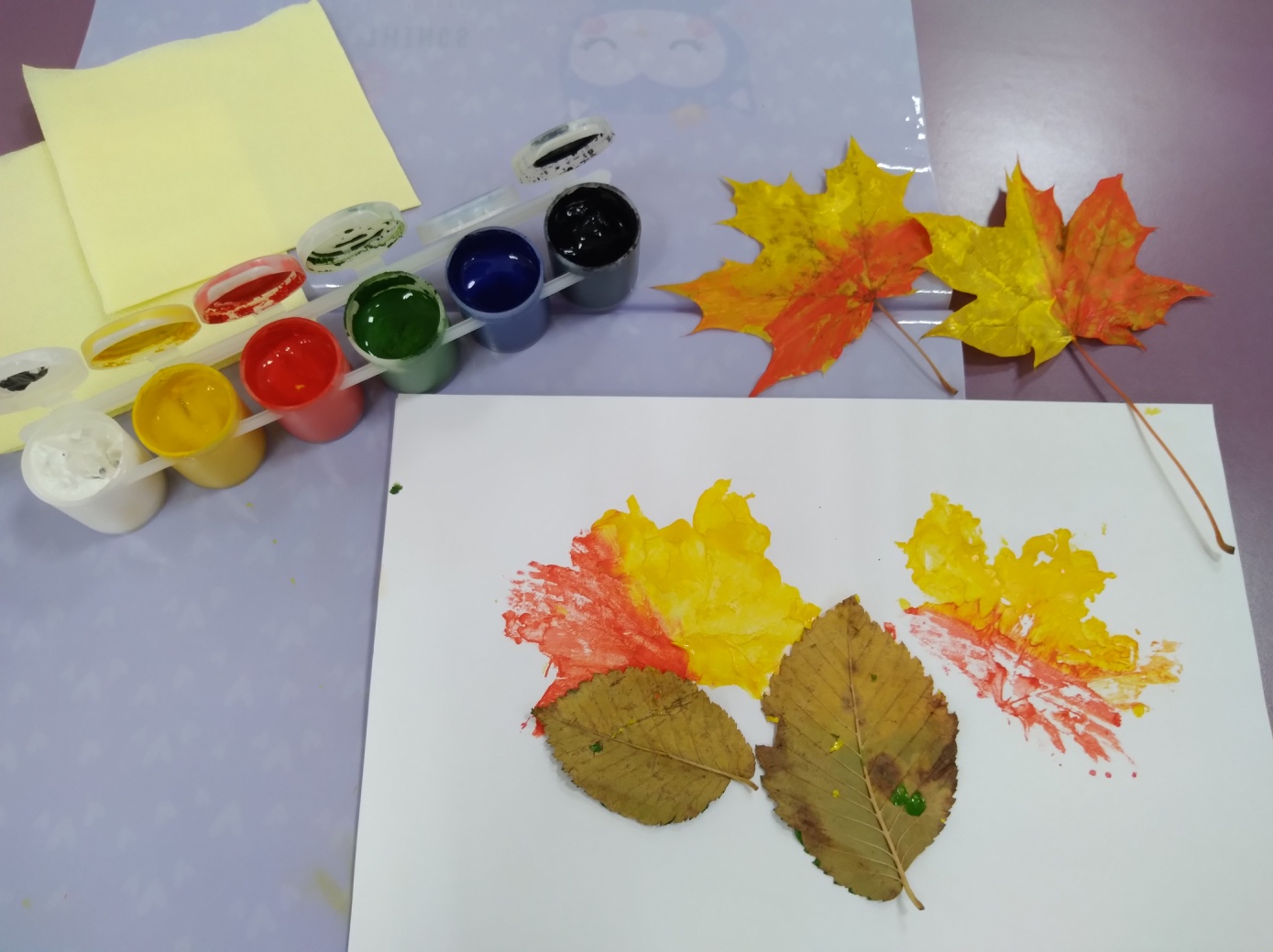 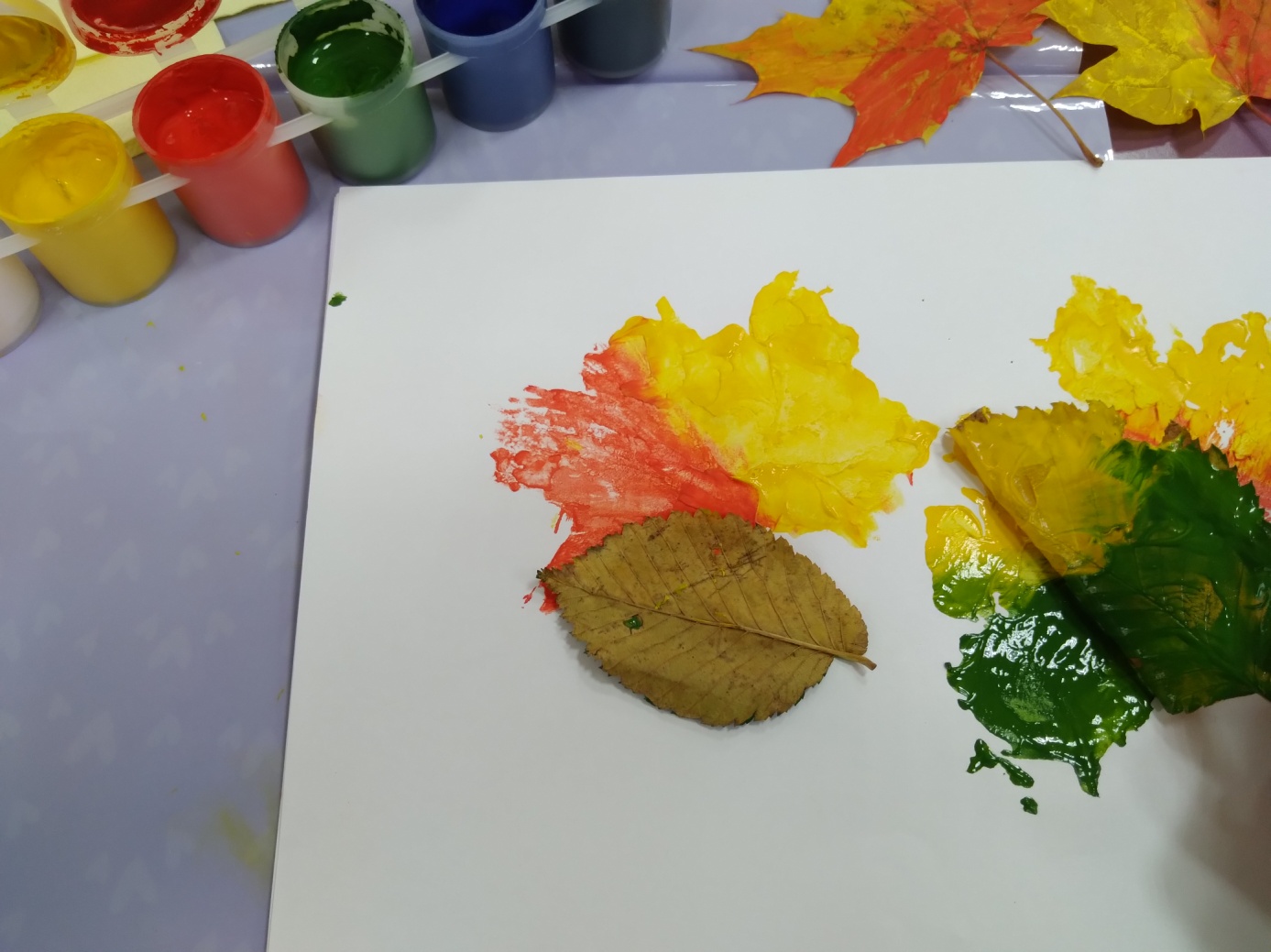 Восьмой этапДевятый этап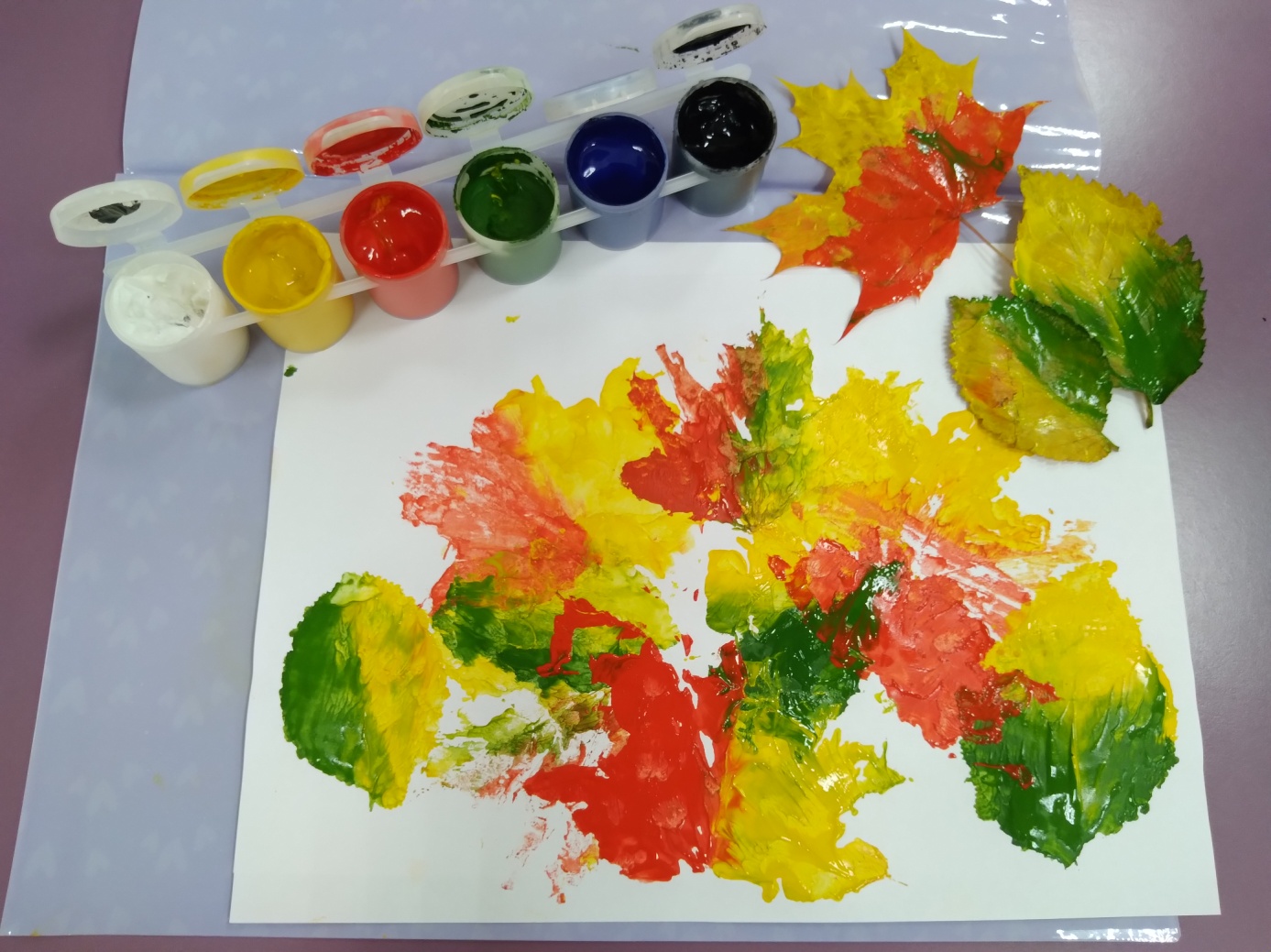 Десятый этап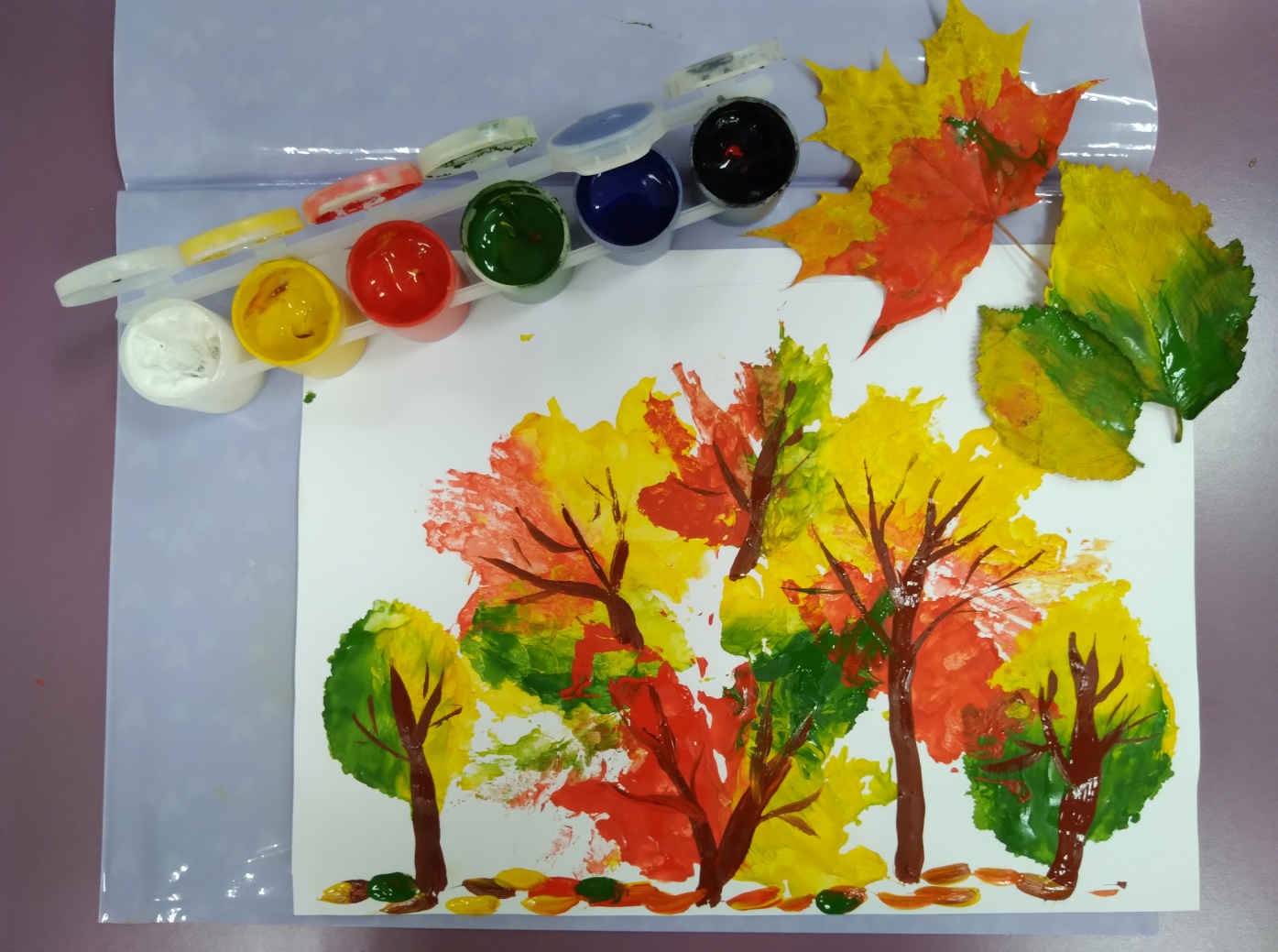 